Thank you for downloading the Saas Agreement ! We hope they are useful as you seek agreements for your business. HOW TO USE THIS SOFTWARE AS A SERVICE AGREEMENT  This is a standard Saas agreement (short form) template for a company looking to protect  the provisioning of software-as-a-service (SaaS) over the internet to its customers. It  contains prompts and sections commonly found in Non-disclosure agreements. It is one-sided in the sense that it assumes the information flows only one way.Nothing in this document or on this page constitutes legal advice.No Attorney- Client relationship is established by your use of this document.All terms and notes used in this document are suggestions, not advice upon which you can rely.Once you’re ready to begin, delete this page and start filling out your info below. Remember, you can add/edit/delete any wording or sections you see fit for your requirement!DISCLAIMER: This Saas Agreement is for informational and educational purposes only. Please check with your legal team before submitting or publishing.<Insert Your Logo>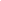 SOFTWARE AS A SERVICE (SaaS) AGREEMENTNDA No: xxxx/xx/xx/xxxJuly 20XXISSUED BYYOUR COMPANY NAMEREPRESENTATIVEYOUR NAMEYOUR EMAIL YOUR PHONETable of Contents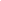 Details Regarding the Saas AgreementDateParties[[INDIVIDUAL NAME] of [address]] OR [[COMPANY NAME], a company incorporated in [Country] (registration number [registration number]) having its registered office at [address]] OR [[PARTNERSHIP NAME], a partnership established under the laws of [Country] having its principal place of business at [address]] (the "Provider"); and[[INDIVIDUAL NAME] of [address]] OR [[COMPANY NAME], a company incorporated in [Country] (registration number [registration number]) having its registered office at [address]] OR [[PARTNERSHIP NAME], a partnership established under the laws of [Country] having its principal place of business at [address]] (the "Customer").AgreementDefinitionsIn this Agreement, except to the extent expressly provided otherwise:"Access Credentials" means [the usernames, passwords and other credentials enabling access to the Hosted Services, including both access credentials for the User Interface and access credentials for the API]"Agreement" means this agreement including any Schedules, and any amendments to this Agreement from time to time"API" means [the application programming interface for the Hosted Services defined by the Provider and made available by the Provider to the Customer]"Business Day" means any weekday other than a bank or public holiday in [[England]] OR [[jurisdiction]]"Business Hours" means the hours of [09:00 to 17:00] [GMT/BST] OR [[time zone]] on a Business Day"Charges" means the following amounts:[the amounts specified in the contract (Hosted Services particulars)][such amounts as may be agreed in writing by the parties from time to time][amounts calculated by multiplying the Provider's [standard time-based charging rates (as notified by the Provider to the Customer before the date of this Agreement)] by the time spent by the Provider's personnel performing [the Support Services] (rounded [down by the Provider to the nearest quarter hour])];[additional list items]"Customer Confidential Information" means:any information disclosed by [or on behalf of ]the Customer to the Provider [during the Term] OR [at any time before the termination of this Agreement] (whether disclosed in writing, orally or otherwise) that at the time of disclosure:was marked[ or described] as "confidential"; orshould have been reasonably understood by the Provider to be confidential; and[the Customer Data][additional list items]"Customer Data" means [all data, works and materials: uploaded to or stored on the Platform by the Customer; transmitted by the Platform at the instigation of the Customer; supplied by the Customer to the Provider for uploading to, transmission by or storage on the Platform; or generated by the Platform as a result of the use of the Hosted Services by the Customer (but excluding analytics data relating to the use of the Platform and server log files)]"Customer Personal Data" [means any Personal Data that is processed by the Provider on behalf of the Customer in relation to this Agreement][, but excluding [personal data] with respect to which the Provider is a data controller]"Data Protection Laws" means all applicable laws relating to the processing of Personal Data."Documentation" means [the documentation for the Hosted Services produced by the Provider and delivered or made available by the Provider to the Customer]"Effective Date" means [the date of execution of this Agreement]"Force Majeure Event" means [an event, or a series of related events, that is outside the reasonable control of the party affected (including failures of the internet or any public telecommunications network, hacker attacks, denial of service attacks, virus or other malicious software attacks or infections, power failures, industrial disputes affecting any third party, changes to the law, disasters, epidemics, pandemics, explosions, fires, floods, riots, terrorist attacks and wars)]"Hosted Services" means [name of hosted services][, as specified [in the Hosted Services Specification],] which will be made available by the Provider to the Customer as a service via the internet in accordance with this Agreement"Hosted Services Defect" means a defect, error or bug in the Platform having [an adverse effect] OR [a material adverse effect] on [ the appearance, operation, functionality or performance] of the Hosted Services[, but excluding any defect, error or bug caused by or arising as a result of:[any act or omission of the Customer or any person authorised by the Customer to use the Platform or Hosted Services][any use of the Platform or Hosted Services contrary to the Documentation, whether by the Customer or by any person authorised by the Customer][a failure of the Customer to perform or observe any of its obligations in this Agreement]; and/or[an incompatibility between the Platform or Hosted Services and any other system, network, application, program, hardware or software not specified as compatible in the Hosted Services Specification]Hosted Services Specification" means the specification for the Platform and Hosted Services set out in [Agreement  (Hosted Services particulars) and in the Documentation]"Intellectual Property Rights" means [all intellectual property rights wherever in the world, whether registrable or unregistrable, registered or unregistered, including any application or right of application for such rights (and these "intellectual property rights" include copyright and related rights, database rights, confidential information, trade secrets, know-how, business names, trade names, trade marks, service marks, passing off rights, unfair competition rights, patents, petty patents, utility models, semi-conductor topography rights and rights in designs)]"Mobile App" means the mobile application known as [mobile application name] that is made available by the Provider through [the Google Play Store and the Apple App Store]"Personal Data" [means personal data under any of the Data Protection Laws]"Platform" means [the platform managed by the Provider and used by the Provider to provide the Hosted Services][, including [the application and database software for the Hosted Services, the system and server software used to provide the Hosted Services, and the computer hardware on which that application, database, system and server software is installed]"Schedule" means any schedule attached to the main body of this Agreement"Services" means [any services that the Provider provides to the Customer, or has an obligation to provide to the Customer, under this Agreement]"Support Services" means support in relation to [the use of, and the identification and resolution of errors in, the Hosted Services, but shall not include the provision of training services]"Supported Web Browser" means [the current release from time to time of Microsoft Edge, Mozilla Firefox, Google Chrome or Apple Safari][, or any other web browser that the Provider agrees in writing shall be supported]"Term" means [the term of this Agreement, commencing in accordance with Clauses and ending in accordance with Clauses]"User Interface" means [the interface for the Hosted Services designed to allow individual human users to access and use the Hosted Services].TermThis Agreement shall come into force upon the [Effective Date].This Agreement shall continue in force [indefinitely] OR [until [date], at the beginning of which this Agreement shall terminate automatically] OR [until [event], upon which this Agreement shall terminate automatically], subject to termination in accordance with any other provision of this Agreement.Hosted ServicesThe Provider [shall provide, or shall ensure that the Platform will provide,] to the Customer upon [the Effective Date] the Access Credentials necessary to enable the Customer to access and use the Hosted Services.The Provider hereby grants to the Customer a [worldwide, non-exclusive] licence to use the Hosted Services[ by means of [the User Interface and the API]][ for [the internal business purposes of the Customer]][ in accordance with the Documentation] during [the Term].The licence granted by the Provider to the Customer is subject to the following limitations:[the User Interface may only be used through a Supported Web Browser[ or the Mobile App]][the User Interface may only be used by [the officers, employees, agents and subcontractors of the Customer]][the User Interface may only be used by the named users, providing that the Customer may change, add or remove a designated named user in accordance with [the user change procedure defined by the Hosted Services]][the User Interface must not be used at any point in time by more than the number of concurrent users, providing that the Customer may add or remove concurrent user licences in accordance with [the licence change procedure defined by the Hosted Services]]; and[the API may only be used by an application or applications[ approved by the Provider in writing and] controlled by the Customer].[additional list items]Except to the extent expressly permitted in this Agreement or required by law on a non-excludable basis, the licence granted by the Provider to the Customer is subject to the following prohibitions:[the Customer must not sub-license its right to access and use the Hosted Services][the Customer must not permit any unauthorised person or application to access or use the Hosted Services][the Customer must not use the Hosted Services to provide services to third parties][the Customer must not republish or redistribute any content or material from the Hosted Services][the Customer must not make any alteration to the Platform[, except as permitted by the Documentation]][the Customer must not conduct or request that any other person conduct any load testing or penetration testing on the Platform or Hosted Services [without the prior written consent of the Provider]].[additional list items]The Customer shall implement and maintain reasonable security measures relating to the Access Credentials to ensure that no unauthorised person or application may gain access to the Hosted Services by means of the Access Credentials.The Provider shall use[ all] reasonable endeavours to maintain the availability of the Hosted Services to the Customer [at the gateway between the public internet and the network of the hosting services provider for the Hosted Services], but does not guarantee 100% availability.For the avoidance of doubt, downtime caused directly or indirectly by any of the following shall not be considered a breach of this Agreement:a Force Majeure Eventa fault or failure of the internet or any public telecommunications networka fault or failure of the Customer's computer systems or networksany breach by the Customer of this Agreement; orscheduled maintenance carried out in accordance with this Agreement.[additional list items]The Customer must comply with Acceptable Use Policy, and must ensure that all persons using the Hosted Services with the authority of the Customer[ or by means of the Access Credentials] comply with Acceptable Use Policy.The Customer must not use the Hosted Services in any way that causes, or may cause, damage to the Hosted Services or Platform or impairment of the availability or accessibility of the Hosted Services.The Customer must not use the Hosted Services in any way that uses excessive Platform resources and as a result is liable to cause a material degradation in the services provided by the Provider to its other customers using the Platform; and the Customer acknowledges that the Provider may use reasonable technical measures to limit the use of Platform resources by the Customer for the purpose of assuring services to its customers generally.The Customer must not use the Hosted Services:in any way that is unlawful, illegal, fraudulent or harmful; orin connection with any unlawful, illegal, fraudulent or harmful purpose or activity.For the avoidance of doubt, the Customer has no right to access the software code (including object code, intermediate code and source code) of the Platform, either during or after the Term.The Provider may suspend the provision of the Hosted Services if any amount due to be paid by the Customer to the Provider under this Agreement is overdue, and the Provider has given to the Customer at least [30 days'] written notice, following the amount becoming overdue, of its intention to suspend the Hosted Services on this basis.Scheduled maintenanceThe Provider may from time to time suspend the Hosted Services for the purposes of scheduled maintenance to the Platform[, providing that such scheduled maintenance must be carried out].The Provider shall[ where practicable] give to the Customer [at least 5 Business Days'] prior written notice of scheduled maintenance that will, or is likely to, affect the availability of the Hosted Services[ or have a material negative impact upon the Hosted Services].The Provider shall ensure that [all scheduled maintenance] is carried out [outside Business Hours].The Provider shall ensure that, during each calendar month, the aggregate period during which the Hosted Services are unavailable as a result of scheduled maintenance[, or negatively affected by scheduled maintenance to a material degree,] does not exceed [number] hours.Support ServicesThe Provider shall provide the Support Services to the Customer [during the Term].The Provider shall make available to the Customer a helpdesk.The Provider shall provide the Support Services [with reasonable skill and care] OR [in accordance with the standards of skill and care reasonably expected from a leading service provider in the Provider's industry] OR [[specify standard(s)]].The Customer may use the helpdesk [for the purposes of requesting and, where applicable, receiving the Support Services]; and the Customer must not use the helpdesk for any other purpose.The Provider shall respond promptly to all requests for Support Services made by the Customer through the helpdesk.The Provider may suspend the provision of the Support Services if any amount due to be paid by the Customer to the Provider under this Agreement is overdue, and the Provider has given to the Customer at least [30 days'] written notice, following the amount becoming overdue, of its intention to suspend the Support Services on this basis.Customer DataThe Customer hereby grants to the Provider a non-exclusive licence to [copy, reproduce, store, distribute, publish, export, adapt, edit and translate] the Customer Data to the extent reasonably required for the performance of the Provider's obligations and the exercise of the Provider's rights under this Agreement[. The Customer also grants to the Provider the right to sub-license these rights [to its hosting, connectivity and telecommunications service providers,] subject to any express restrictions elsewhere in this Agreement].The Customer warrants to the Provider that [the Customer Data] OR [the Customer Data when used by the Provider in accordance with this Agreement] will not infringe the Intellectual Property Rights[ or other legal rights] of any person[, and will not breach [the provisions of any law, statute or regulation],] in [any jurisdiction and under any applicable law].The Provider shall create a back-up copy of [the Customer Data] at least [daily], shall ensure that each such copy is sufficient to [enable the Provider to restore the Hosted Services to the state they were in at the time the back-up was taken], and shall [retain and securely store each such copy for a minimum period of 30 days].[Within the period of 1 Business Day following receipt of a written request from the Customer], the Provider shall [use all reasonable endeavours to] restore to the Platform the Customer Data stored [in any back-up copy created and stored by the Provider in accordance with Clause]. The Customer acknowledges that this process will overwrite the Customer Data stored on the Platform prior to the restoration.Mobile AppThe parties acknowledge and agree that the use of the Mobile App, the parties' respective rights and obligations in relation to the Mobile App and any liabilities of either party arising out of the use of the Mobile App shall be subject to separate terms and conditions, and accordingly this Agreement shall not govern any such use, rights, obligations or liabilities.No assignment of Intellectual Property RightsNothing in this Agreement shall operate to assign or transfer any Intellectual Property Rights from the Provider to the Customer, or from the Customer to the Provider.ChargesThe Customer shall pay the Charges to the Provider in accordance with this Agreement.If the Charges are based in whole or part upon the time spent by the Provider performing the Services, the Provider must obtain the Customer's written consent before performing Services that result in any estimate of time-based Charges given to the Customer being exceeded or any budget for time-based Charges agreed by the parties being exceeded; and unless the Customer agrees otherwise in writing, the Customer shall not be liable to pay to the Provider any Charges in respect of Services performed in breach.All amounts stated in or in relation to this Agreement are, unless the context requires otherwise, stated [inclusive of any applicable value added taxes] OR [exclusive of any applicable value added taxes, which will be added to those amounts and payable by the Customer to the Provider].The Provider may elect to vary [any element of the Charges] by giving to the Customer not less than [30 days'] written notice of the variation[ expiring on [any anniversary of the date of execution of this Agreement]][, providing that no such variation shall constitute a percentage increase in [the relevant element of the Charges] that exceeds[ [2]% over] the percentage increase, since the date of the most recent variation of [the relevant element of the Charges] (or, if no such variation has occurred, since the date of execution of this Agreement), in [the Retail Prices Index (all items).]PaymentsThe Provider shall issue invoices for the Charges to the Customer [in advance of the period to which they relate] OR [from time to time during the Term] .The Customer must pay the Charges to the Provider within the period of [30 days] following [the issue of an invoice in accordance with this Clause] OR [the receipt of an invoice issued in accordance with this Clause ][, providing that the Charges must in all cases be paid before the commencement of the period to which they relate].If the Customer does not pay any amount properly due to the Provider under this Agreement, the Provider may:charge the Customer interest on the overdue amount at the rate of [8% per annum above the Bank of England base rate from time to time] (which interest will accrue daily until the date of actual payment and be compounded at the end of each calendar month); orclaim interest and statutory compensation from the Customer pursuant to the Late Payment of Commercial Debts (Interest) Act 1998.The Customer must pay the Charges by [debit card, credit card, direct debit, bank transfer or cheque] (using such payment details as are notified by the Provider to the Customer from time to time).Provider's Confidentiality ObligationsThe provider must:keep the Customer Confidential Information strictly confidentialnot disclose the Customer Confidential Information to any person without the Customer's prior written consent[, and then only under conditions of confidentiality [approved in writing by the Customer] OR [no less onerous than those contained in this Agreement]]use the same degree of care to protect the confidentiality of the Customer Confidential Information as the Provider uses to protect the Provider's own confidential information of a similar nature, being at least a reasonable degree of care[act in good faith at all times in relation to the Customer Confidential Information]; and[not use any of the Customer Confidential Information for any purpose other than [specify purposes]].Notwithstanding Clause, the Provider may disclose the Customer Confidential Information to the Provider's [officers, employees, professional advisers, insurers, agents and subcontractors] [who have a need to access the Customer Confidential Information for the performance of their work with respect to this Agreement and ]who are bound by a written agreement or professional obligation to protect the confidentiality of the Customer Confidential Information.This Clause imposes no obligations upon the Provider with respect to Customer Confidential Information that:is known to the Provider before disclosure under this Agreement and is not subject to any other obligation of confidentialityis or becomes publicly known through no act or default of the Provider; or[is obtained by the Provider from a third party in circumstances where the Provider has no reason to believe that there has been a breach of an obligation of confidentiality].The restrictions in this Clause do not apply to the extent that any Customer Confidential Information is required to be disclosed by any law or regulation, by any judicial or governmental order or request, or pursuant to disclosure requirements relating to the listing of the stock of the Provider on any recognised stock exchange.The provisions of this Clause shall continue in force [indefinitely following the termination of this Agreement] OR [for a period of [5 years] following the termination of this Agreement, at the end of which period they will cease to have effect].Data Protection[The Provider] OR [Each party] shall comply with the Data Protection Laws with respect to the processing of the Customer Personal Data.13.2	The Customer warrants to the Provider that it has the legal right to disclose all Personal Data that it does in fact disclose to the Provider under or in connection with this Agreement.The Customer shall only supply to the Provider, and the Provider shall only process, in each case under or in relation to this Agreement:the Personal Data of data subjects falling within the categories[ (or such other categories as may be agreed by the parties in writing)]; andPersonal Data of the types)[ (or such other types as may be agreed by the parties in writing)].The Provider shall only process the Customer Personal Data during the Term[ and for not more than [30 days] following the end of the Term], subject to the other provisions of this Clause.The Provider shall only process the Customer Personal Data on the documented instructions of the Customer (including with regard to transfers of the Customer Personal Data to a third country under the Data Protection Laws)[, as set out in [this Agreement or any other document agreed by the parties in writing]].The Customer hereby authorises the Provider to make the following transfers of Customer Personal Data:[the Provider may transfer [the Customer Personal Data] internally to [its own employees, offices and facilities] in [jurisdiction(s)][, providing that such transfers must be protected by appropriate safeguards, namely [specify safeguards]]];[the Provider may transfer [the Customer Personal Data] to its third party processors in the jurisdictions and may permit its third party processors to make such transfers, providing that such transfers must be protected by any appropriate safeguards identified therein]; and[the Provider may transfer [the Customer Personal Data] to a country, a territory or sector to the extent that the competent data protection authorities have decided that the country, territory or sector ensures an adequate level of protection for Personal Data].[additional list items]The Provider shall promptly inform the Customer if, in the opinion of the Provider, an instruction of the Customer relating to the processing of the Customer Personal Data infringes the Data Protection Laws.Notwithstanding any other provision of this Agreement, the Provider may process the Customer Personal Data if and to the extent that the Provider is required to do so by [applicable law]. In such a case, the Provider shall inform the Customer of the legal requirement before processing, unless that law prohibits such information[ on important grounds of public interest].The Provider shall ensure that persons authorised to process the Customer Personal Data have committed themselves to confidentiality or are under an appropriate statutory obligation of confidentiality.The Provider[ and the Customer] shall each implement appropriate technical and organisational measures to ensure an appropriate level of security for the Customer Personal Data.The Provider must not engage any third party to process the Customer Personal Data without the prior specific or general written authorisation of the Customer. In the case of a general written authorisation, the Provider shall inform the Customer at least [14 days] in advance of any intended changes concerning the addition or replacement of any third party processor, and if the Customer objects to any such changes before their implementation, then [the Provider must not implement the changes] OR [the Customer may terminate this Agreement on [7 days'] written notice to the Provider, providing that such notice must be given within the period of [7 days] following the date that the Provider informed the Customer of the intended changes] OR [specify consequences of objection]. The Provider shall ensure that each third party processor is subject to [the same] OR [equivalent] legal obligations as those imposed on the Provider by this Clause.As at the Effective Date, the Provider is hereby authorised by the Customer to engage, as sub-processors with respect to Customer Personal Data, [the third parties identified in] The Provider shall, insofar as possible and taking into account the nature of the processing, take appropriate technical and organisational measures to assist the Customer with the fulfilment of the Customer's obligation to respond to requests exercising a data subject's rights under the Data Protection Laws.The Provider shall assist the Customer in ensuring compliance with [the obligations relating to the security of processing of personal data, the notification of personal data breaches to the supervisory authority, the communication of personal data breaches to the data subject, data protection impact assessments and prior consultation in relation to high-risk processing under the Data Protection Laws].[ The Provider may charge the Customer [at its standard time-based charging rates] for any work performed by the Provider at the request of the Customer pursuant to this Clause.]The Provider must notify the Customer of any Personal Data breach affecting the Customer Personal Data without undue delay[ and, in any case, not later than [24] OR [36] OR [72] hours after the Provider becomes aware of the breach].The Provider shall make available to the Customer all information necessary to demonstrate the compliance of the Provider with its obligations under this Clause [ and the Data Protection Laws].[ The Provider may charge the Customer [at its standard time-based charging rates] for any work performed by the Provider at the request of the Customer pursuant to this Clause [, providing that no such charges shall be levied with respect to [the completion by the Provider (at the reasonable request of the Customer, not more than once per calendar year)] of [the standard information security questionnaire of the Customer]].]The Provider shall, at the choice of the Customer, delete or return all of the Customer Personal Data to the Customer after the provision of services relating to the processing, and shall delete existing copies save to the extent that [applicable law] requires storage of the relevant Personal Data.The Provider shall allow for and contribute to audits, including inspections, conducted by the Customer or another auditor mandated by the Customer[ in respect of [the compliance of the Provider's processing of Customer Personal Data with the Data Protection Laws and this Clause]].[ The Provider may charge the Customer [at its standard time-based charging rates] for any work performed by the Provider at the request of the Customer pursuant to this Clause [, providing that no such charges shall be levied where the request to perform the work arises out of [any breach by the Provider of this Agreement or any security breach affecting the systems of the Provider]].]If any changes or prospective changes to the Data Protection Laws result or will result in one or both parties not complying with the Data Protection Laws in relation to processing of Personal Data carried out under this Agreement, then the parties shall use their best endeavours promptly to agree such variations to this Agreement as may be necessary to remedy such non-compliance.WarrantiesThe Provider warrants to the Customer that:[the Provider has the legal right and authority to enter into this Agreement and to perform its obligations under this Agreement][the Provider will comply with all applicable legal and regulatory requirements applying to the exercise of the Provider's rights and the fulfilment of the Provider's obligations under this Agreement]; and[the Provider has or has access to all necessary know-how, expertise and experience to perform its obligations under this Agreement].[additional list items]The Provider warrants to the Customer that:[the Platform and Hosted Services will conform in all[ material] respects with the Hosted Services Specification][the Hosted Services will be free from Hosted Services Defects][the Platform will be free from viruses, worms, Trojan horses, ransomware, spyware, adware and other malicious software programs]; and[the Platform will incorporate security features reflecting the requirements of good industry practice][additional list items]The Provider warrants to the Customer that the Hosted Services[, when used by the Customer in accordance with this Agreement,] will not breach [any laws, statutes or regulations applicable under English law].The Provider warrants to the Customer that the Hosted Services, when used by the Customer in accordance with this Agreement, will not infringe the Intellectual Property Rights of any person [in any jurisdiction and under any applicable law].If the Provider reasonably determines, or any third party alleges, that the use of the Hosted Services by the Customer in accordance with this Agreement infringes any person's Intellectual Property Rights, the Provider may at its own cost and expense:modify the Hosted Services in such a way that they no longer infringe the relevant Intellectual Property Rights; orprocure for the Customer the right to use the Hosted Services in accordance with this Agreement.The Customer warrants to the Provider that it has the legal right and authority to enter into this Agreement and to perform its obligations under this Agreement.All of the parties' warranties and representations in respect of the subject matter of this Agreement are expressly set out in this Agreement. To the maximum extent permitted by applicable law, no other warranties or representations concerning the subject matter of this Agreement will be implied into this Agreement or any related contract.Acknowledgements and warranty limitationsThe Customer acknowledges that complex software is never wholly free from defects, errors and bugs; and subject to the other provisions of this Agreement, the Provider gives no warranty or representation that the Hosted Services will be wholly free from defects, errors and bugs.The Customer acknowledges that complex software is never entirely free from security vulnerabilities; and subject to the other provisions of this Agreement, the Provider gives no warranty or representation that the Hosted Services will be entirely secure.The Customer acknowledges that the Hosted Services are designed to be compatible only with that software and those systems [specified as compatible in the Hosted Services Specification]; and the Provider does not warrant or represent that the Hosted Services will be compatible with any other software or systems.The Customer acknowledges that the Provider will not provide any [legal, financial, accountancy or taxation advice] under this Agreement or in relation to the Hosted Services; and, except to the extent expressly provided otherwise in this Agreement, the Provider does not warrant or represent that the Hosted Services or the use of the Hosted Services by the Customer will not give rise to any legal liability on the part of the Customer or any other person.Limitations and exclusions of liabilityNothing in this Agreement will:limit or exclude any liability for death or personal injury resulting from negligencelimit or exclude any liability for fraud or fraudulent misrepresentationlimit any liabilities in any way that is not permitted under applicable law; orexclude any liabilities that may not be excluded under applicable law.The limitations and exclusions of liability set out in this Clause and elsewhere in this Agreement:are subject to Clause ; andgovern all liabilities arising under this Agreement or relating to the subject matter of this Agreement, including liabilities arising in contract, in tort (including negligence) and for breach of statutory duty, except to the extent expressly provided otherwise in this Agreement.[Neither party shall be liable to the other party] OR [The Provider shall not be liable to the Customer] OR [The Customer shall not be liable to the Provider] in respect of any losses arising out of a Force Majeure Event.[Neither party shall be liable to the other party] OR [The Provider shall not be liable to the Customer] OR [The Customer shall not be liable to the Provider] in respect of any loss of profits or anticipated savings.[Neither party shall be liable to the other party] OR [The Provider shall not be liable to the Customer] OR [The Customer shall not be liable to the Provider] in respect of any loss of revenue or income.[Neither party shall be liable to the other party] OR [The Provider shall not be liable to the Customer] OR [The Customer shall not be liable to the Provider] in respect of any loss of use or production.[Neither party shall be liable to the other party] OR [The Provider shall not be liable to the Customer] OR [The Customer shall not be liable to the Provider] in respect of any loss of business, contracts or opportunities.[Neither party shall be liable to the other party] OR [The Provider shall not be liable to the Customer] OR [The Customer shall not be liable to the Provider] in respect of any loss or corruption of any data, database or software[; providing that this Clause shall not protect the Provider unless the Provider has fully complied with its obligations].[Neither party shall be liable to the other party] OR [The Provider shall not be liable to the Customer] OR [The Customer shall not be liable to the Provider] in respect of any special, indirect or consequential loss or damage.The liability of [each party to the other party] OR [the Provider to the Customer] OR [the Customer to the Provider] under this Agreement in respect of any event or series of related events shall not exceed the greater of:[amount]; and[the total amount paid and payable by the Customer to the Provider under this Agreement in the 12 month period preceding the commencement of the event or events].The aggregate liability of [each party to the other party] OR [the Provider to the Customer] OR [the Customer to the Provider] under this Agreement shall not exceed the greater of:[amount]; and[the total amount paid and payable by the Customer to the Provider under this Agreement].Force Majeure EventIf a Force Majeure Event gives rise to a failure or delay in either party performing any obligation under this Agreement[ (other than any obligation to make a payment)], that obligation will be suspended for the duration of the Force Majeure Event.A party that becomes aware of a Force Majeure Event which gives rise to, or which is likely to give rise to, any failure or delay in that party performing any obligation under this Agreement, must:promptly notify the other; andinform the other of the period for which it is estimated that such failure or delay will continue.A party whose performance of its obligations under this Agreement is affected by a Force Majeure Event must take reasonable steps to mitigate the effects of the Force Majeure Event.TerminationEither party may terminate this Agreement by giving to the other party [at least 30 days'] written notice of termination.Either party may terminate this Agreement immediately by giving written notice of termination to the other party if the other party commits a material breach of this Agreement.Subject to applicable law, either party may terminate this Agreement immediately by giving written notice of termination to the other party if:the other party:is dissolved;ceases to conduct all (or substantially all) of its business;is or becomes unable to pay its debts as they fall due;is or becomes insolvent or is declared insolvent; orconvenes a meeting or makes or proposes to make any arrangement or composition with its creditors;an administrator, administrative receiver, liquidator, receiver, trustee, manager or similar is appointed over any of the assets of the other party;an order is made for the winding up of the other party, or the other party passes a resolution for its winding up[ (other than for the purpose of a solvent company reorganisation where the resulting entity will assume all the obligations of the other party under this Agreement)]; or [if that other party is an individual:that other party dies;as a result of illness or incapacity, that other party becomes incapable of managing his or her own affairs; orthat other party is the subject of a bankruptcy petition or order.]Effects of terminationUpon the termination of this Agreement, all of the provisions of this Agreement shall cease to have effect, save that the following provisions of this Agreement shall survive and continue to have effect (in accordance with their express terms or otherwise indefinitely): Except to the extent expressly provided otherwise in this Agreement, the termination of this Agreement shall not affect the accrued rights of either party.Within [30 days] following the termination of this Agreement for any reason:the Customer must pay to the Provider any Charges in respect of Services provided to the Customer before the termination of this Agreement; andthe Provider must refund to the Customer any Charges paid by the Customer to the Provider in respect of Services that were to be provided to the Customer after the termination of this Agreement, without prejudice to the parties' other legal rights.NoticesAny notice from one party to the other party under this Agreement must be given by one of the following methods :   [[delivered personally or sent by courier], in which case the notice shall be deemed to be received [upon delivery]]; or[sent by [recorded signed-for post], in which case the notice shall be deemed to be received [2 Business Days following posting]],[additional list items]providing that, if the stated time of deemed receipt is not within Business Hours, then the time of deemed receipt shall be when Business Hours next begin after the stated time.The Provider's contact details for notices under this Clause are as follows: [contact details].The addressee and contact details) may be updated from time to time by a party giving written notice of the update to the other party .SubcontractingThe Provider must not subcontract any of its obligations under this Agreement without the prior written consent of the Customer[, providing that the Customer must not unreasonably withhold or delay the giving of such consent].ORSubject to any express restrictions elsewhere in this Agreement, the Provider may subcontract any of its obligations under this Agreement[, providing that the Provider must give to the Customer, promptly following the appointment of a subcontractor, a written notice specifying the subcontracted obligations and identifying the subcontractor in question].The Provider shall remain responsible to the Customer for the performance of any subcontractor obligations.Notwithstanding the provisions of this Clause but subject to any other provision of this Agreement, the Customer acknowledges and agrees that the Provider may subcontract [to any reputable third party hosting business the hosting of the Platform and the provision of services in relation to the support and maintenance of elements of the Platform].GeneralNo breach of any provision of this Agreement shall be waived except with the express written consent of the party not in breach.If any provision of this Agreement is determined by any court or other competent authority to be unlawful and/or unenforceable, the other provisions of this Agreement will continue in effect. If any unlawful and/or unenforceable provision would be lawful or enforceable if part of it were deleted, that part will be deemed to be deleted, and the rest of the provision will continue in effect (unless that would contradict the clear intention of the parties, in which case the entirety of the relevant provision will be deemed to be deleted).This Agreement may not be varied except by a written document signed by or on behalf of each of the parties.Neither party may without the prior written consent of the other party assign, transfer, charge, license or otherwise deal in or dispose of any contractual rights or obligations under this Agreement.This Agreement is made for the benefit of the parties, and is not intended to benefit any third party or be enforceable by any third party. The rights of the parties to terminate, rescind, or agree to any amendment, waiver, variation or settlement under or relating to this Agreement are not subject to the consent of any third party.This Agreement shall constitute the entire agreement between the parties in relation to the subject matter of this Agreement, and shall supersede all previous agreements, arrangements and understandings between the parties in respect of that subject matter.This Agreement shall be governed by and construed in accordance with [English law].The courts of [England] shall have exclusive jurisdiction to adjudicate any dispute arising under or in connection with this Agreement.InterpretationIn this Agreement, a reference to a statute or statutory provision includes a reference to:that statute or statutory provision as modified, consolidated and/or re-enacted from time to time; andany subordinate legislation made under that statute or statutory provision.The Clause headings do not affect the interpretation of this Agreement.References in this Agreement to "calendar months" are to [the 12 named periods (January, February and so on) into which a year is divided].In this Agreement, general words shall not be given a restrictive interpretation by reason of being preceded or followed by words indicating a particular class of acts, matters or things.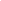 Hosted Services ParticularsSpecification of Hosted ServicesSpecify Hosted Services and any relevant usage limitationsFinancial provisionsInsert financial provisionsContractual noticesCustomer contractual notices address details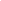 Acceptable Use PolicyIntroductionThis acceptable use policy (the "Policy") sets out the rules governing:the use of [the website at [URL], any successor website, and the services available on that website or any successor website] (the "Services"); andthe transmission, storage and processing of content by you, or by any person on your behalf, using the Services ("Content").References in this Policy to "you" are to [any customer for the Services and any individual user of the Services] (and "your" should be construed accordingly); and references in this Policy to "us" are to [identify provider] (and "we" and "our" should be construed accordingly).By using the Services, you agree to the rules set out in this Policy.We will ask for your express agreement to the terms of this Policy before [you upload or submit any Content or otherwise use the Services].You must be [at least 18 years of age] to use the Services; and by using the Services, you warrant and represent to us that you are [at least 18 years of age].General usage rulesYou must not use the Services in any way that causes, or may cause, damage to the Services or impairment of the availability or accessibility of the Services.You must not use the Services:in any way that is unlawful, illegal, fraudulent, deceptive or harmful; orin connection with any unlawful, illegal, fraudulent, deceptive or harmful purpose or activity.You must ensure that all Content complies with the provisions of this Policy.Unlawful ContentContent must not be illegal or unlawful, must not infringe any person's legal rights, and must not be capable of giving rise to legal action against any person (in each case in any jurisdiction and under any applicable law).Content[, and the use of Content by us in any manner licensed or otherwise authorised by you,] must not:[be libellous or maliciously false][be obscene or indecent][infringe any copyright, moral right, database right, trade mark right, design right, right in passing off, or other intellectual property right][infringe any right of confidence, right of privacy or right under data protection legislation][constitute negligent advice or contain any negligent statement][constitute an incitement to commit a crime, instructions for the commission of a crime or the promotion of criminal activity][be in contempt of any court, or in breach of any court order][constitute a breach of racial or religious hatred or discrimination legislation][be blasphemous][constitute a breach of official secrets legislation]; or[constitute a breach of any contractual obligation owed to any person][additional list items]You must ensure that Content is not and has never been the subject of any threatened or actual legal proceedings or other similar complaints.Graphic materialContent must be appropriate for all persons who have access to or are likely to access the Content in question[, and in particular for children[ over 12 years of age]].Content must not depict violence[ in an explicit, graphic or gratuitous manner].Content must not be pornographic[ or sexually explicit].Factual accuracyContent must not be untrue, false, inaccurate or misleading.Statements of fact contained in Content and relating to persons (legal or natural) must be true[; and statements of opinion contained in Content and relating to persons (legal or natural) must be reasonable, be honestly held and indicate the basis of the opinion].Negligent adviceContent must not consist of or contain any [legal, financial, investment, taxation, accountancy, medical or other professional] advice, and you must not use the Services to provide any [legal, financial, investment, taxation, accountancy, medical or other professional] advisory services.Content must not consist of or contain any advice, instructions or other information that may be acted upon and could, if acted upon, cause death, illness or personal injury, damage to property, or any other loss or damage.EtiquetteContent must be appropriate, civil and tasteful, and accord with generally accepted standards of etiquette and behaviour on the internet.Content must not be offensive, deceptive, threatening, abusive, harassing, menacing, hateful, discriminatory or inflammatory.Content must not be liable to cause annoyance, inconvenience or needless anxiety.You must not use the Services to send any hostile communication or any communication intended to insult, including such communications directed at a particular person or group of people.You must not use the Services for the purpose of deliberately upsetting or offending others.You must not unnecessarily flood the Services with material relating to a particular subject or subject area, whether alone or in conjunction with others.You must ensure that Content does not duplicate other content available through the Services.You must ensure that Content is appropriately categorised.You should use appropriate and informative titles for all Content.You must at all times be courteous and polite to other users of the Services.Marketing and spamYou must not[ without our written permission] use the Services for any purpose relating to [the marketing, advertising, promotion, sale or supply of any product, service or commercial offering].Content must not constitute or contain spam, and you must not use the Services to store or transmit spam - which for these purposes shall include [all unlawful marketing communications and unsolicited commercial communications].You must not send any spam[ or other marketing communications] to any person using any email address[ or other contact details] made available through the Services or that you find using the Services.You must not use the Services to promote, host or operate any chain letters, Ponzi schemes, pyramid schemes, matrix programs, multi-level marketing schemes, "get rich quick" schemes or similar letters, schemes or programs.You must not use the Services in any way which is liable to result in the blacklisting of any of our IP addresses.Regulated businessesYou must not use the Services for any purpose relating to [gambling, gaming, betting, lotteries, sweepstakes, prize competitions or any gambling-related activity].You must not use the Services for any purpose relating to [the offering for sale, sale or distribution of drugs or pharmaceuticals].You must not use the Services for any purpose relating to [the offering for sale, sale or distribution of knives, guns or other weapons].MonitoringYou acknowledge that [we may actively monitor the Content and the use of the Services] OR [we do not actively monitor the Content or the use of the Services].Data miningYou must not conduct any systematic or automated data scraping, data mining, data extraction or data harvesting, or other systematic or automated data collection activity, by means of or in relation to the Services.HyperlinksYou must not link to any material using or by means of the Services that would, if it were made available through the Services, breach the provisions of this Policy.Harmful softwareThe Content must not contain or consist of, and you must not promote, distribute or execute by means of the Services, any viruses, worms, spyware, adware or other harmful or malicious software, programs, routines, applications or technologies.The Content must not contain or consist of, and you must not promote, distribute or execute by means of the Services, any software, programs, routines, applications or technologies that will or may have a material negative effect upon the performance of a computer or introduce material security risks to a computer.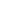 Data Processing InformationCategories of data subject[Specify the categories of data subject whose personal data may be processed]Types of Personal Data[Specify types of personal data to be processed]Purposes of processing[Specify purposes for which personal data may be processed]Security measures for Personal Data[Specify the security measures used to protect personal data]Sub-processors of Personal Data[In relation to specific authorisations, identify sub-processors of personal data; in relation to general authorisations, identify categories of sub-processor; in each case, specify authorised international third country transfers to sub-processors as well as any appropriate safeguards that must be used]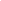 Acknowledged and AgreedThe Parties, by their duly authorized representatives, hereby enter into this Agreement as of the Effective Date above. [Enter Company’s Name]                                                                                         [Enter Supplier’s Name] (on behalf of itself and its wholly-owned subsidiaries and affiliates): -----------------------------------                                                                          -----------------------------------(Signature)                                                                                                                                                    (Signature)-----------------------------------                                                                          -----------------------------------(Printed Name)                                                                                                                                 (Printed Name)-----------------------------------                                                                          ----------------------------------- (Title)                                                                                                                                                                          (Title)-----------------------------------                                                                           -----------------------------------(Date)                                                                                                                                                                          (Date)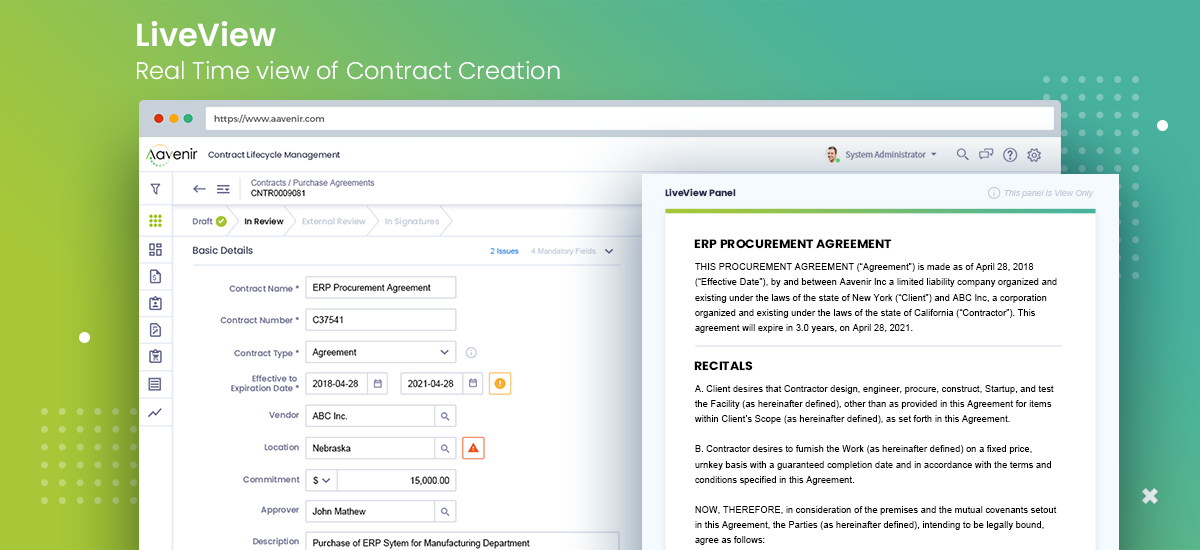 Try Aavenir Contractflow an AI-enabled Contract Lifecycle Management Solution, to draft and maintain multiple types of contract templates. Aavenir helps streamline end-to-end contract processes including draft, review, negotiation, e-sign, obligation monitoring, and analytics !! Ask for Demo